FICHA DE INSCRIPCIÓN(Complete la siguiente ficha en formato digital)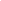 IDENTIFICACIÓN DE LA CARRERA:IDENTIFICACIÓN DE LOS/LAS ESTUDIANTES:IDENTIFICACIÓN DE LOS/LAS ESTUDIANTES:* EN CASO QUE CORRESPONDA.Carrera:Carrera:Nombre proyecto de investigación:Nombre proyecto de investigación:Comuna:Región:Teléfono:Fax:Email:Email:Firma director proyecto*:Firma director proyecto*:Nombre Completo:Nombre Completo:Carrera:Año:Rut:Email:Nombre Completo:Nombre Completo:Carrera:Año:Rut:Email: